Declaration of independent work on digital examsI, please insert your name, hereby affirm that the exam mentioned above will be the result of my own work and that I will not use any unauthorized resources during the exam. In particular, I declare that I will not receive any unauthorized assistance from other persons and that while writing the exam I will not communicate with any other person except the examiner.I am aware that an untrue statement may have legal consequences and may lead to the exam not being passed. Furthermore, I am aware that in case an examiner suspects an attempt of cheating, they may make oral enquiries about the subject area of the exam within the assessment period.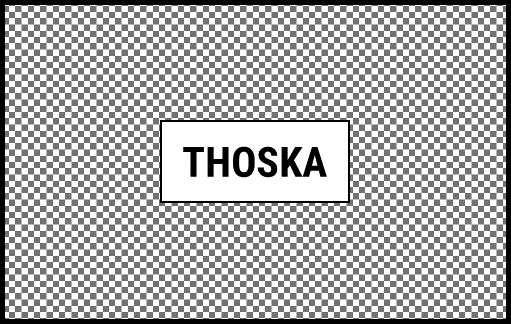 Instructions:Complete the declaration form, print both pages and sign it. Place your thoska on the field above.Take a photo of or scan the signed declaration and the page containing the thoska.Save it as PDF file under the name “LastName_FirstName.pdf”. Make sure that the display resolution is high enough for the the text and especially your picture to be clearly visible.Upload the file in the moodle exam room.In case of an exam organized as web conference: If you do not want your name to be visible during the web conference for privacy reasons, please choose a specific, not too common pseudonym and add it to the PDF filename in parentheses. Choose exactly this pseudonym when entering the web conference. Privacy noticeThe Friedrich Schiller University Jena will process your personal data for the purpose of organizing and conducting online examinations. The legal basis of the data processing is Art. 6 (1) (e) of the General Data Protection Regulation (GDPR) in conjunction with Sections 46, 54, 55 of the Thuringian Higher Education Act (Thüringer Hochschulgesetz, ThürHG). You have the rights referred to in Articles 15—20 and 77 GDPR.Data of the exam (to be completed by the person responsible for this exam)Data of the exam (to be completed by the person responsible for this exam)Course:Exam:Responsible person:Beginning of the exam:End of the exam:Digital examination room:How to reach the examiner during the exam:Student data (to be completed by the student)Student data (to be completed by the student)Last name(s), first name(s)Matriculation number:Place, dateSignature